Проект плана мероприятийЧОУ «Гимназия имени Александра Невского»на первое полугодие 2016-17 учебного годаСентябрь01.09                 День Знаний:- торжественная линейка,- Всероссийский урок «Мой город – Санкт-Петербург»,- «В гостях у Пушкина-лицеиста» (экскурсия в Пушкинский Лицей)02.09               Мероприятия ко Дню солидарности в борьбе с терроризмом08.09               Международный день распространения грамотности13.09                Первое в новом учебном году заседание BookCrossing Club14.09                Интерактивный урок музыки к 150-тию Московской государственной консерватории им. П.И. Чайковского20.09                Альманах «Звенья истории», выпуск «Сентябрьские дни воинской славы»23.09                «По морям, по волнам…» Всемирный день моря в России26-30.09          Неделя безопасности29.09                Клуб путешественников, заседание первое: «Профессия отважных» - экскурсия в музей пожарной охраны Санкт-ПетербургаОктябрь04.10                 День гражданской обороны05.10                 Концерт, посвященный Дню учителя - «Волшебные слова»10-14.10            Уроки светской этики. Тема «Нравственность»14.10                 Классные собрания ко Всемирному дню зрения18.10                Заседание BookCrossing Club. «Прочитал – расскажи другому!»19.10                Всероссийский урок безопасности школьников в сети Интернет20.10               Альманах «Звенья истории», выпуск «Морским судам — быть!» ко Дню основания Российского Военно-морского флота (320 лет)26.10               Классные собрания к Международному дню школьных библиотек27.10               Клуб путешественников, проект «Жемчужное ожерелье Петербурга» - «Все мне видится Павловск холмистый…»  Путешествие в музей-заповедник город Павловск28.10               Библиотечный практикум «День бабушки и дедушки в России!»31.10-08.11     Осенние каникулыНоябрь31.10-08.11     Осенние каникулы09-11.10          Классные собрания ко Дню народного единства14-20.11          Деловые игры в рамках Всемирной недели предпринимательства15.11                Международная игра-конкурс по русскому языку «Русский медвежонок»16.11                Альманах «Звенья истории», выпуск, посвящённый Международному дню толерантности21-25.11          Неделя естественных наук «Бережливые хозяева Земли» в рамках декады энергосбережения24.11               Клуб путешественников, проект «Жемчужное ожерелье Петербурга» - «Исторический портрет Гатчины»  Виртуальная экскурсия в музей-заповедник город Гатчина25.11                Библиотечный практикум «Самый весёлый писатель на свете» - ко дню рождения Н.Н. Носова28.11                Мероприятия ко Дню матери- творческий проект «Лучше мамы нет на свете»- мини-концерт «My Mummy is the Best»29.11                Заседание BookCrossing ClubДекабрьС 01.12            Запуск традиционного предновогоднего благотворительного проекта: «Подари тепло ребёнку»02.12                День Неизвестного солдата05.12-09.12    Неделя информатики в рамках Всероссийской акции «Час кода»- Интерактивная игра «Морской бой» - Интеллектуальный турнир "Путешествие с Инфознайкой"- Классные собрания "Безопасность в интернете"06.12                Заседание BookCrossing Club. «Прочитал – расскажи другому!»09.12                Клуб путешественников, заседание четвёртое: «Рыцари морских глубин» ко Дню Героев Отечества России (экскурсия в Музей подводных сил России им. А. И. Маринеско)12.12                Альманах «Звенья истории», выпуск «Основной закон государства» - ко Дню Конституции Российской Федерации20.12                Библиотечный практикум к Международному дню солидарности людей23.12                Новогоднее приключение «Маскарад! Маскарад! Маскарад!» - праздничный выезд в Музей театрального и музыкального искусства27.12                Альманах «Звенья истории», выпуск «Профессия - спасать» - ко Дню спасателя Российской Федерации28.12                Классные собрания по итогам первого полугодия29.12-11.01    Зимние каникулыПроект плана мероприятийЧОУ «гимназия имени Александра Невского»на второе полугодие 2016-17 учебного годаЯнварь29.12-11.01      Зимние каникулы12.01                «Волшебный мир кино» - интерактивное мероприятие ко Дню детского кино16.01               Библиотечный практикум ко Дню Российской печати18.01               Заседание BookCrossing Club. «Прочитал – расскажи другому!»27.01              Клуб путешественников «Жемчужное ожерелье Петербурга» - Заседание третье: «Ораниенбаум в Великой Отечественной войне» (экскурсия в Ломоносов)23-28.01        В рамках проекта «Зелёный пояс Славы» - Малое Блокадное кольцо- торжественная линейка ко Дню Освобождения Ленинграда от Блокады- конкурс сочинений «Михаил Дудин: на страже памяти»- «Дух славы и бессмертия» - классные собрания- экскурсия на площадь Победы к мемориалу  «Героическим защитникам Ленинграда»30.01              Ко дню рождения А.П. Чехова – классные собранияФевраль01.02              Заседание BookCrossing Club. «Прочитал сам – расскажи другому!»02.02              Альманах «Звенья истории» - выпуск, приуроченный к победе в Сталинградской битве03.02              «Урок мудрости» - библиотечный практикум ко дню рождения Ч. Диккенса06.02-12.02   Дополнительные каникулы13.02-17.02    «Do you speak English?» - неделя английского языка- командное соревнование «English is Love»- «Бинго!» - лексическая игра13.02              «Группа смерти: будь бдителен!» -17.02              «Будь добрым бескорыстно!» - популяризация Дня спонтанного проявления доброты20-24.02        «С него начинается Родина...» - мероприятия, посвящённые неделе русского языка и литературы- «Масленица, приходи!» - праздничная викторина и чаепитие с блинами- конкурс чтецов басен И.А. Крылова, посвящённый дню родного языка- конкурс «Самое красивое стихотворение» для старшеклассников22.02              Праздничная программа ко Дню защитника Отечества24.02              Клуб путешественников «Жемчужное ожерелье Петербурга» - Заседание четвёртое:       «Кронштадтский неукротимый ветер» - экскурсия в город воинской славы Кронштадт28.02              Праздник «ПрОщАнИе с БуКвАрЁм»Март01.03               «Прекрасное слово – жизнь!» - классные собрания, посвященные Международному дню борьбы с наркоманией и наркобизнесом02.03               Альманах «Звенья истории» - выпуск «Победоносный март», приуроченный к памятным датам в истории России03.03               Библиотечный практикум ко Всемирному дню писателя06-10.03         Праздничная программа к Международному Женскому дню 8 марта и выставка творческих работ09.03               Литературная викторина, приуроченная к Международному дню чтения вслух10.03               «Талант и труд» - библиотечный практикум к 280-ию В.И. Баженова13-17.03           Неделя «В мире математики, физики и информатики»- конкурс смекалистых- математический конкурс-игра «Кенгуру»15.03               Экскурсия в музей занимательной науки «Лабиринтум» в рамках недели математики, физики и информатики16.03               «День защиты животных» - библиотечный практикум ко Всемирному дню защиты бельков17.03               «В родную гавань…» - выездное заседание BookCrossing Club, посвящённое Дню воссоединения Крыма с Россией20.03               «Пробуждение природы» - Пешеходная экскурсия в парк Малиновка, приуроченная ко Всемирному Дню Земли22.03               «Весна в душе – весна в искусстве» - библиотечный практикум ко Всемирному Дню поэзии23.03               В рамках проектов «Зелёный пояс Славы» и «Жемчужное ожерелье Петербурга» – Клуб путешественников. Заседание четвёртое: «В гости к ополченцам» (интерактивная экскурсия в город Пушкин, к мемориалу «Ополченцы»)24.03               «У природы нет плохой погоды»  - библиотечный практикум ко всемирному метеорологическому дню24.03               Классные собрания по итогам третьей четверти25.03-02.04    Весенние каникулыАпрель03.04               Беседы ко Дню единения народов Беларуси и России05.04               «Мультфильмы в нашей жизни» - библиотечный практикум ко Дню российской анимации07.04               Апрельская эстафета ко Всемирному Дню здоровья12.04               Альманах «Звенья истории» - «Космос – это мы!» выпуск, приуроченный ко Дню космонавтики14.04               Заседание BookCrossing Club. «Прочитал – расскажи другому!»17-21.04         «По морям и дальним странам» - неделя географии и биологии- викторина для младших классов «Знаешь ли ты свою страну?»- КВН для старшеклассников «Моя страна – Россия!»18.04               «Ледовое побоище» - библиотечный практикум в честь победы русских воинов князя Александра Невского над немецкими рыцарями на Чудском озере19.04               Сохраним нашу историческую родину! – пешеходная экскурсия к Международному дню памятников и исторических мест21.04               «Кто такая Елизавета II?» - библиотечный практикум ко Дню рождения Елизаветы II25.04               «Самый важный код» - классные собрания к Международному дню ДНК28.04               Тематический урок ОБЖ ко Дню пожарной охраныМай03-12.05         В рамках проекта «Зелёный пояс Славы» - Большое  Блокадное кольцо       - литературно-музыкальная композиция- интерактивный Урок Памяти в честь годовщины открытия мемориала Вечный огонь на могиле Неизвестного солдата у Кремлёвской стены- оформление мемориальной стены «Кольцо мира»- Альманах «Звенья истории» - виртуальная экскурсия на Кировский вал12.05               Заседание BookCrossing Club. «Книги о Войне и мире»15-19.05          Неделя изобразительного искусства и музыки «Наполним радугой сердца»- мастер-класс «Делай как я!»- художественно-дидактические игра «Нарисуй музыку»15.05               День семьи – классные собрания19.05               Клуб путешественников «Жемчужное ожерелье Петербурга» - Заседание пятое:  «Малая дорога Жизни» - экскурсия в Кронштадт24.05               Библиотечный практикум ко Дню славянской письменности и культуры25.05               «Полёт на Марс» - праздник Последнего звонка в интерактивном парке «Космопорт»26.05               Праздничная эстафета в честь Дня города26.05               Подводим итоги года на классных собраниях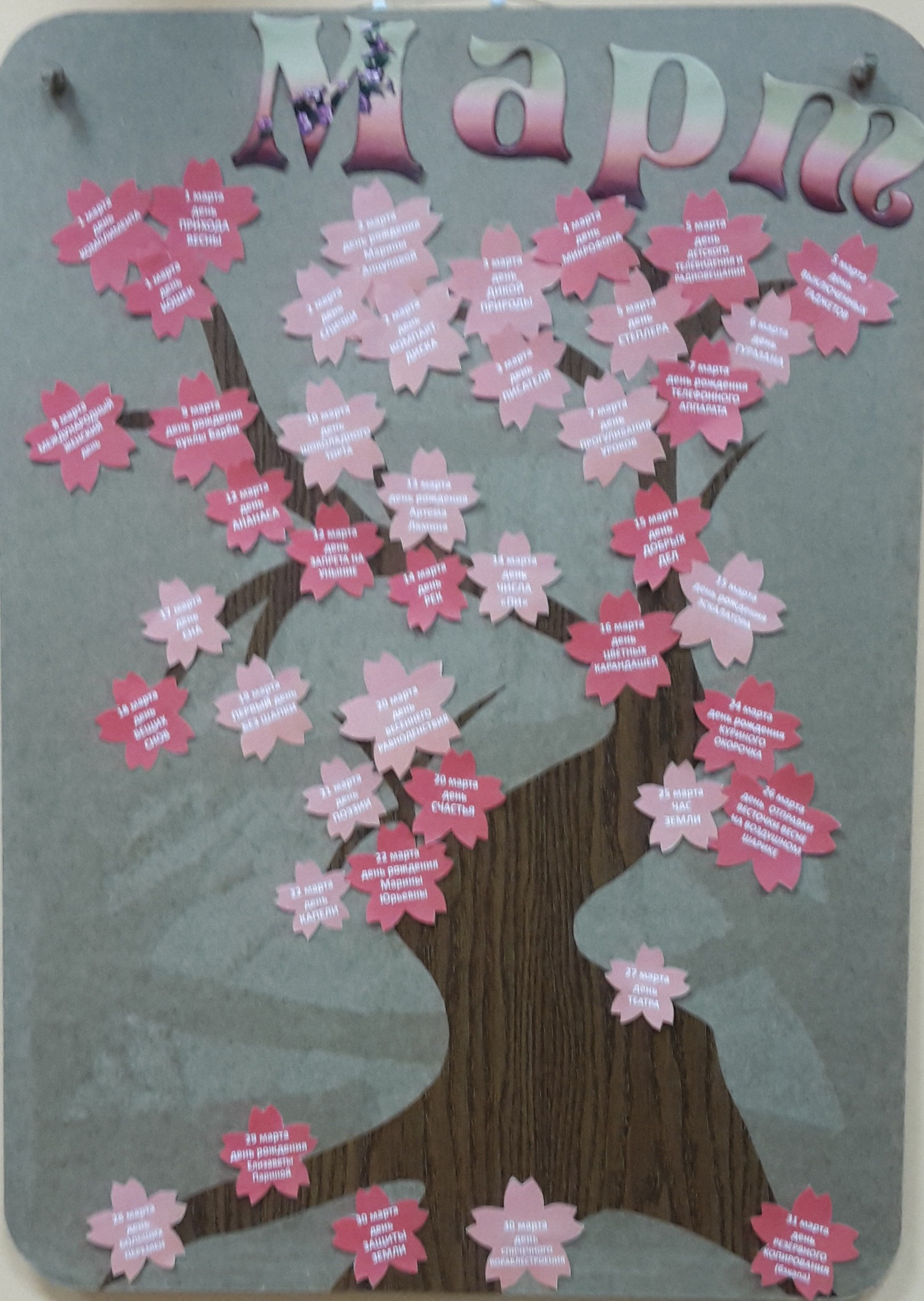 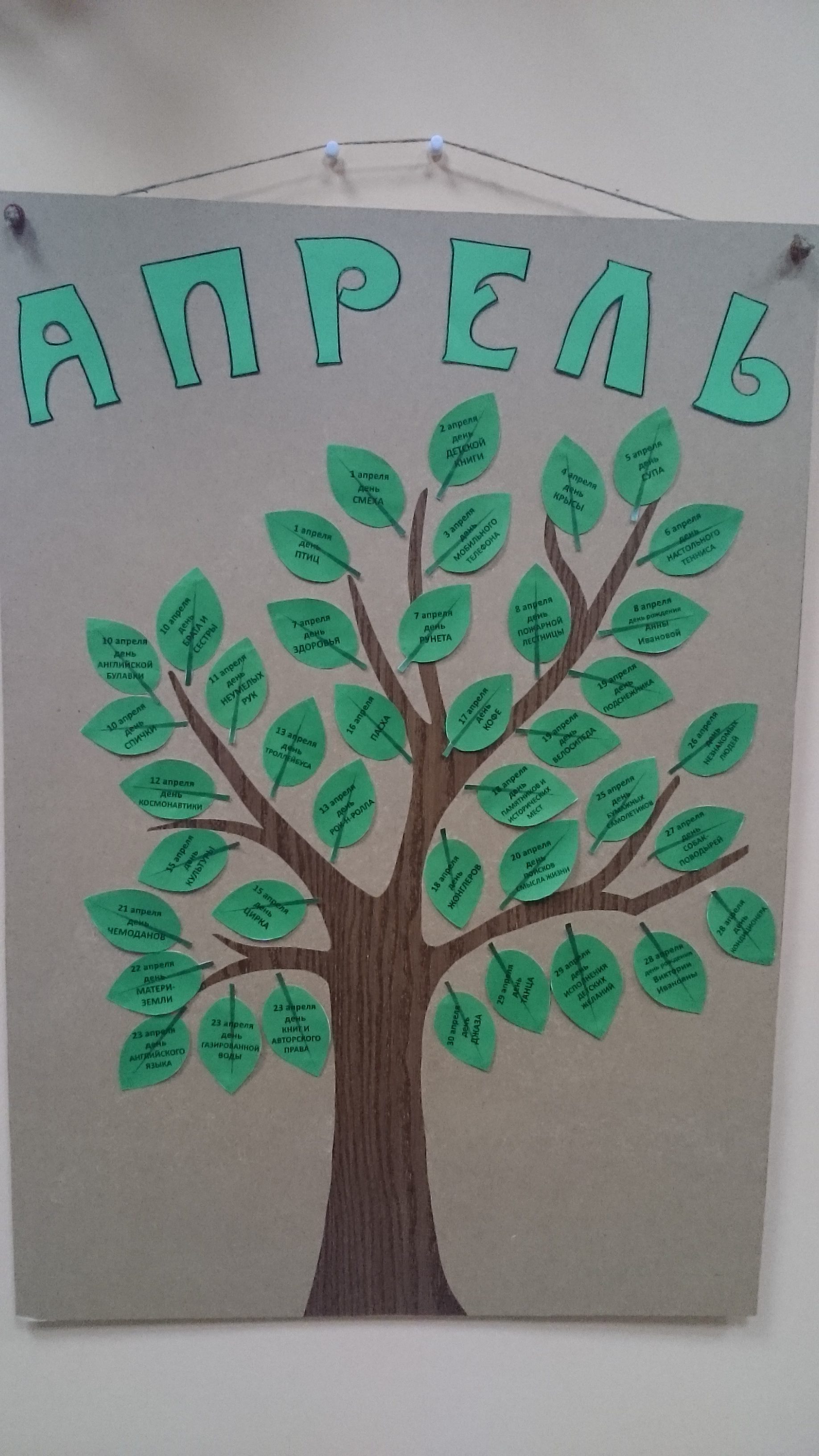 сентябрь октябрь ноябрь декабрь январь февраль март апрель май